How should your dream future look like?QuestionnaireTeam from SlovakiaDo you want to have  kids?Do you want to  get married?Do you want to live in the house or a flat?Do you want to have a car?Do you want to have a pet?Do you want to travel?Do you want to make something big in your life?We have decided on this topic because these questions are addressed by every adolescent 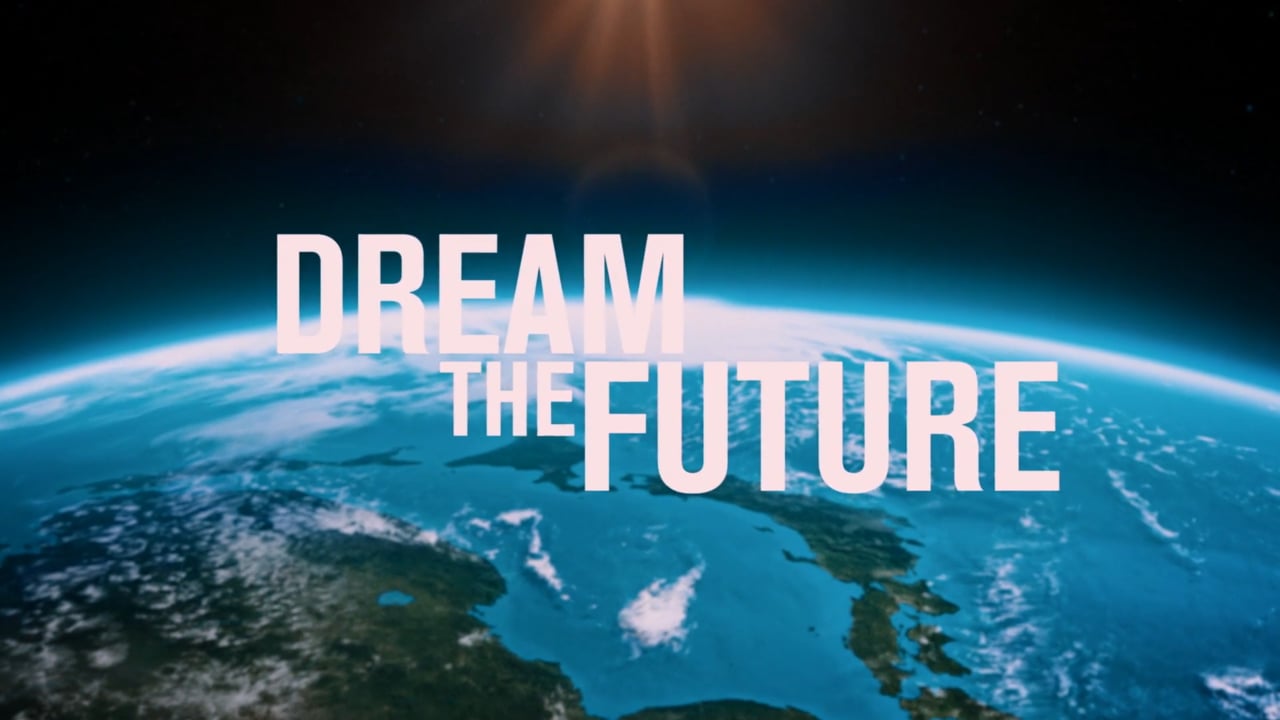 